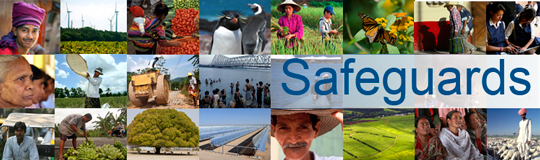 The World BankReview and Update of the Environmental and Social Safeguard Policies Consultation Meeting with Civil Society Representatives Location: Ciudad de Guatemala, GuatemalaDate: 10 April 2013N. of Participants:  56No.OrganizationName1ACUDIGilberto Mauricio2ACUPEGilberto Gudiel Rivas3AEDPI/Defensoría Q’eqchi’Adelso Romel Reyes Reyes4Asociación de Abogados MayasCristian Otzin5Asociación Nacional de Ciegos de GuatemalaMaria Jose Perez6ASOREMAGloria Sande7BantrabFabiola Ruiz8BANTRABEdwin Mendez9CALMECACMarta Ayala10CEDECA – Centro para el Desarrollo de la Calidad y el AmbienteOscar Osorio11CEMATAna Maria Palomo12CEMATRoberto Cáceres13CG GunaAtencio Lopez14CIMAEstancio Castro15CIMAGilberto Solano16CNP - TierraBonifacio Martin17CONPAHJose Bayardo Aleman18Consejo Ecuménico de GuatemalaVitalino Similox Salazar19Consejo Indígena de CentroaméricaJesus Amadeo Martinez20Consultora AmbientalSonia Solis21Consultora AmbientalMiriam de Gandarias22COPDIGUALuis B. Raymundo23COPDIGUAMateo Baltazar24COPXIGRamiro Lopez25FAUSALSilvel Elias26FCG- Fundación para la Conservación de los Recursos Naturales y Ambientales en GuatemalaYvone Ramirez27FLACSOClaudia Donis28Fondo Mundial para la NaturalezaAndreas Lehnhoff29FONGISotero Sincal Cujuc30FPCI-CIMAOnel Masardule31FUNCEDELiane Mcmannis32Fundación GuatemalaMara Olga Rodriguez Baldizon33Fundación KukulkanJorge Cabrera Hidalgo34Fundación Rigoberta MenchuGloria Rodriguez Sirin35Fundación Rigoberta MenchuWielman Cifuentes36Fundación SolarVivian Lanuza37Fundación SolarCarmen Torselli38FUNDAECOMarco Cerezo39Hidroeléctrica PasabenRuth Medina40India Law Resource CenterLeonardo Crippa41MasangriJader Mendoza42MASTA (Pueblo Miskito)Norvin Goff43Mesa IndígenaDolores Cabral44MNCE/CEMATAna Maria Palma45MNICROrlando Perez Hernandez46Nalebi KaybialamPascual Perez47OCR/SNUCarmen Gonzalez48Parque Nacional Mirador Rio AzulFrancisco Asturias49QtzcheMayra Gonzalez50Red de Mujeres Indígenas de sobre Biodiversidad de América LatinaFlorina Lopez51Red Indígena de Turismo de México, RITADaniela Juarez52Red Nacional de Grupo de GestoresCarlos Arenas53Sotz’ilRamiro Batzin54The Nature ConservancyJuan Carlos Godoy Herrera 55UICNAlberto Padilla56Unión Mundial de CiegosWilliam Zapeta